GIUBIASCOZwei Neubau-16-Familienhäuseran zentraler, sonniger Lage mit Aussicht………………………………………..………………………………..………….…………………………………….due condomini con 32 appartamentinuovi in una posizone centrale e soleggiata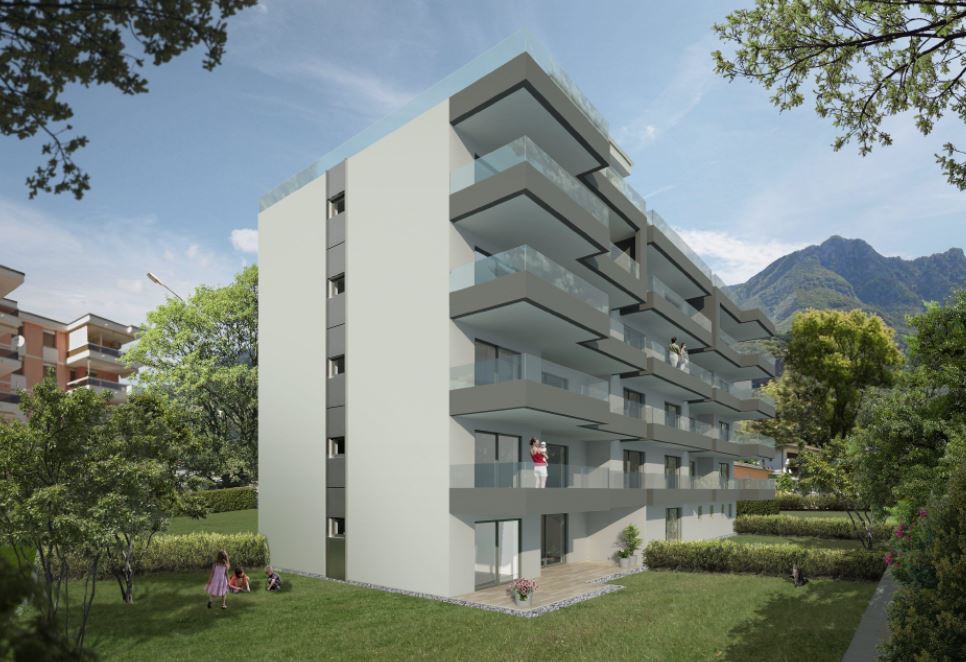                                               4180/2958Fr. 16’000‘000.--  Standort | Umgebung6512 Giubiasco, via C. OlgiatiRegion:	BellinzoneseLage:	zentral und sonnigAussicht:	schöner Ausblick Schulen:	jaEinkauf:	100möffentlicher Verkehr:	100mDistanz nächste Stadt:	2.5kmDistanz Autobahn:	2.5km  BeschreibungDiese beiden 16-Familienhäuser werden an zentraler und sonniger Lage in Giubiasco im Bellinzonese erstellt. Der Bau startet im 2019 und dauert ca. 28 Monate. Es entstehen helle, moderne und wohnliche 2 ½-, 3 ½-und 4 ½-Zimmer-Wohnungen, welche sich auf 6 Etagen verteilen.Jede Wohnung verfügt über eine 20m2 grosse Terrasse oder einen Gartensitzplatz von 60m2. Beide Mehrfamilienäuser nutzten eine Tiefgarage von total 28 Plätzen. Weitere 12 Aussenparkplätze stehen zur Verfügung. Es kann mit einer Nettomietzinseinnahme von ca. Fr. 600‘000.-- gerechnet werden.Die Liegenschaften befinden sich an optimaler Lage nur 100m vom Lidl-Supermartkt entfernt. Die Stadt Bellinzona und die Autobahneinfahrt Bellinzona Nord sind in ca. 2.5km erreichbar.   Highlightszentrale, sonnige Lage 2km von BellinzonaLidl-Supermarkt in nächster NäheNeubauSchöne Aussicht  Posizione | Dintorni6512 Giubiasco, via C. OlgiatiRegione: BellinzonaPosizione: centrale e soleggiataVista: bella vista Scuole: sìAcquisto: 100mtrasporto pubblico: 100mDistanza dalla prossima città: 2.5kmDistanza autostrada: 2,5 km  DescrizioneQueste due case con 16 appartamenti sono costruite in posizione centrale e soleggiata a Giubiasco nel Bellinzonese. La costruzione inizierà nel 2019 e durerà circa 28 mesi. Saranno costruiti appartamenti luminosi, moderni e accoglienti di 2 ½-, 3 ½- e 4 ½ locali, che saranno dislocati su 6 piani.Ogni appartamento ha una terrazza di 20m2 o un giardino di 60m2. Entrambe le case plurifamiliari hanno utilizzato un parcheggio sotterraneo con un totale di 28 posti auto. Altri 12 posti auto all'aperto sono disponibili. L’affitto netto può essere ca. Fr. 600'000.--.Le proprietà si trovano in una posizione ottimale a soli 100m dalla Migros-Supermartkt. La città di Bellinzona e l'ingresso autostradale Bellinzona nord sono raggiungibili in circa 2,5 km.   Highlightscentrale, posizione soleggiata a 2 km da BellinzonaSupermercato Migros nelle immediate vicinanzenuovo edificioBella vista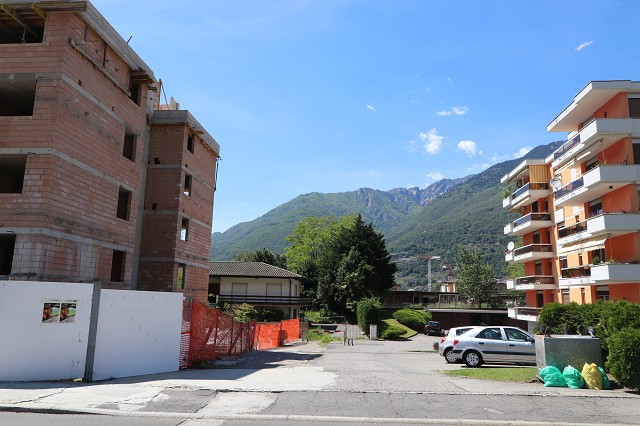 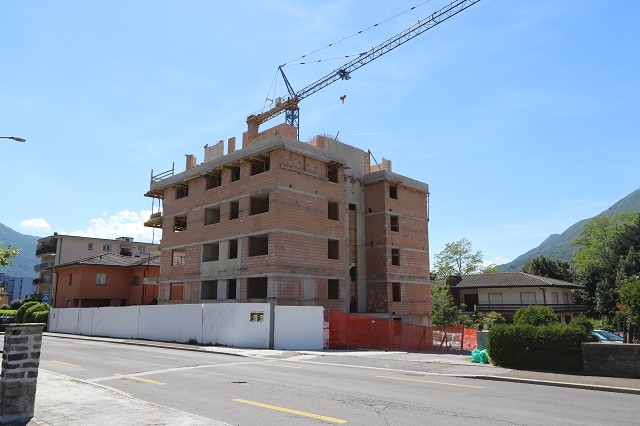 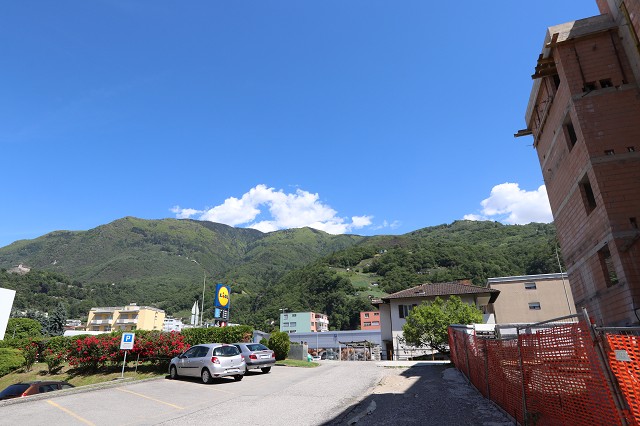 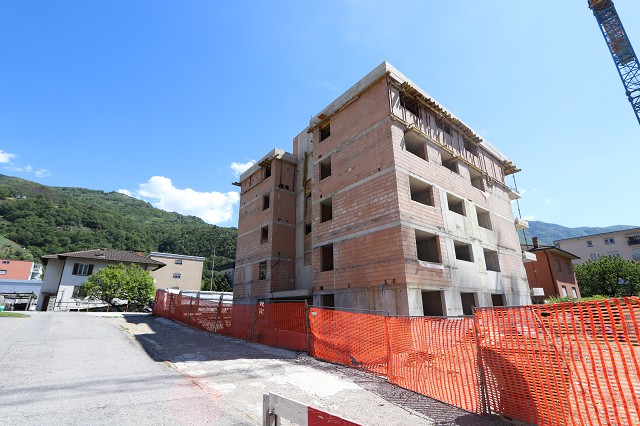 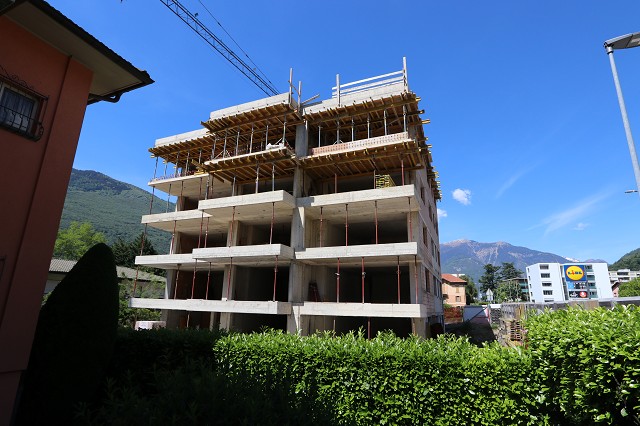 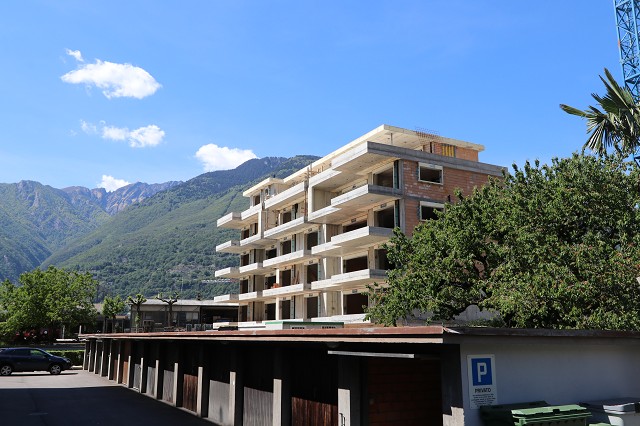 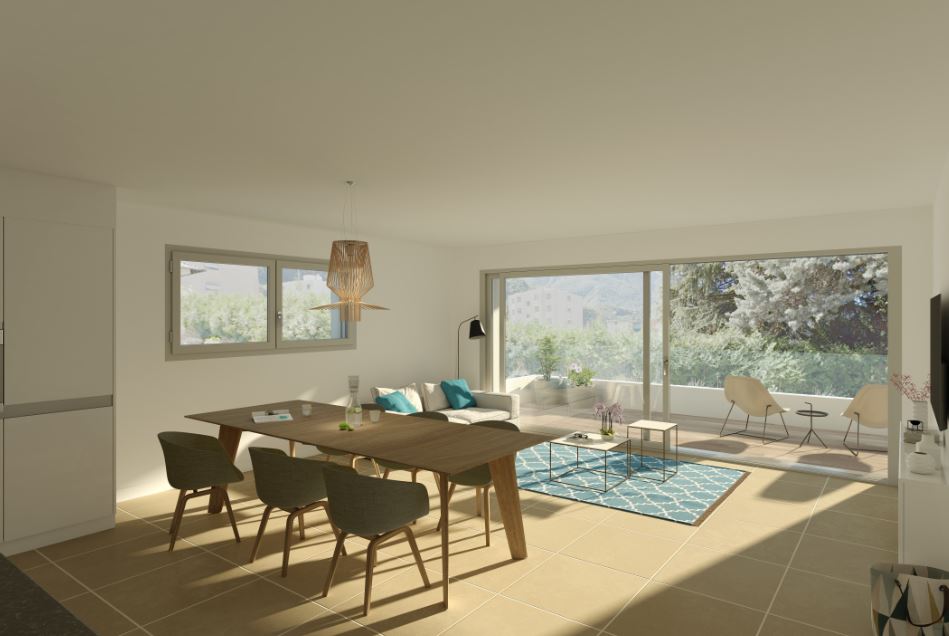 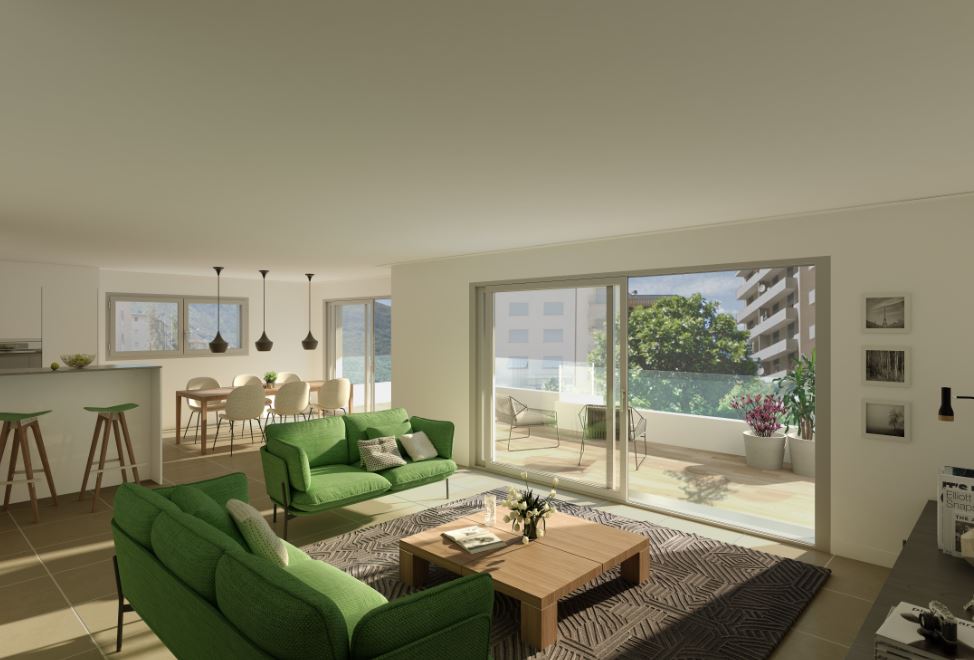 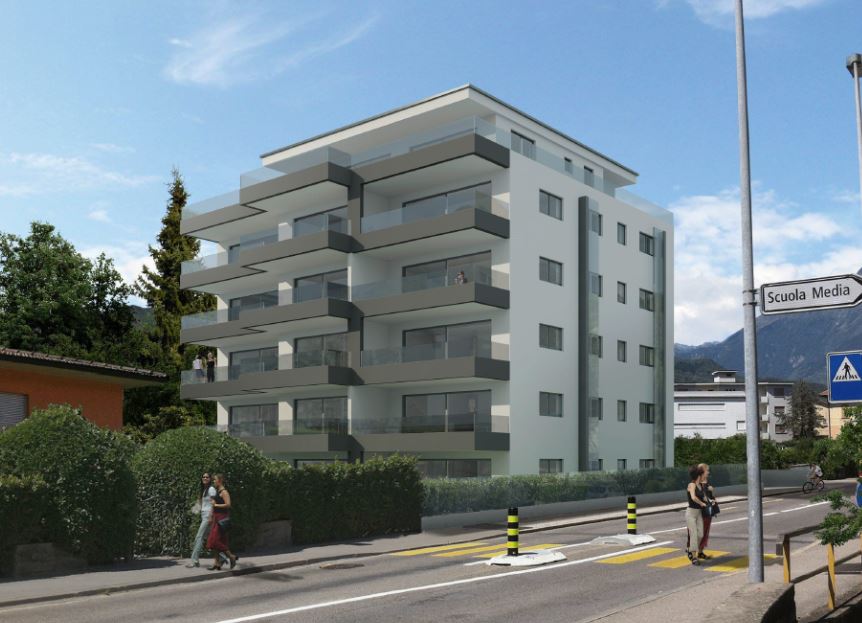 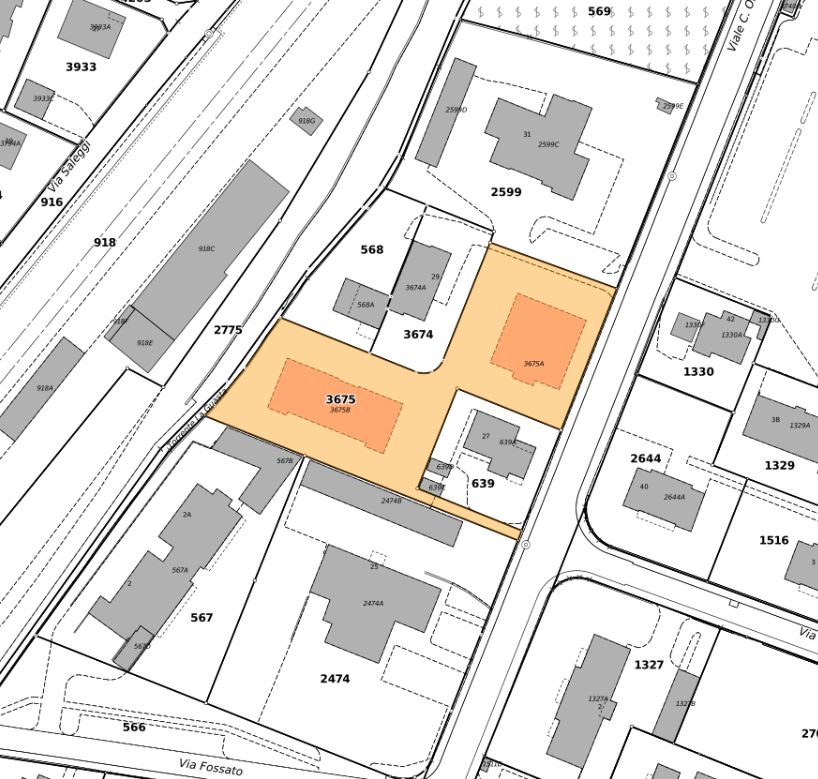 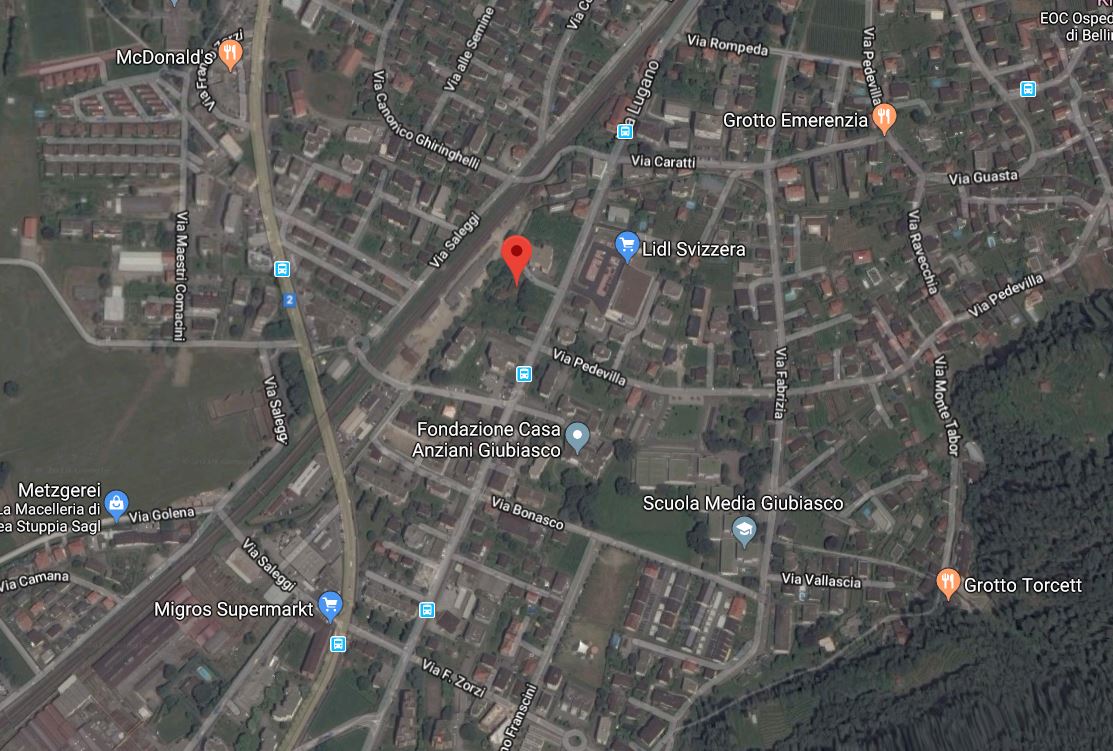 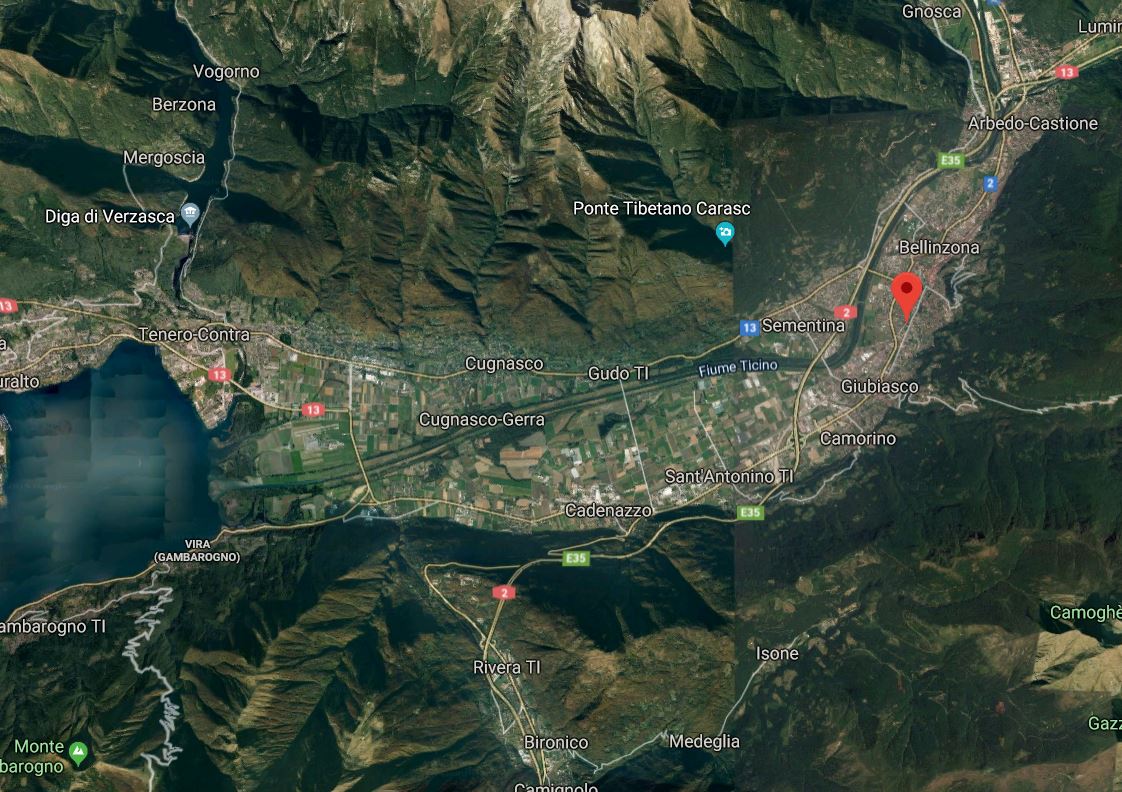   TICINO | Ascona       TICINO |   Giubiasco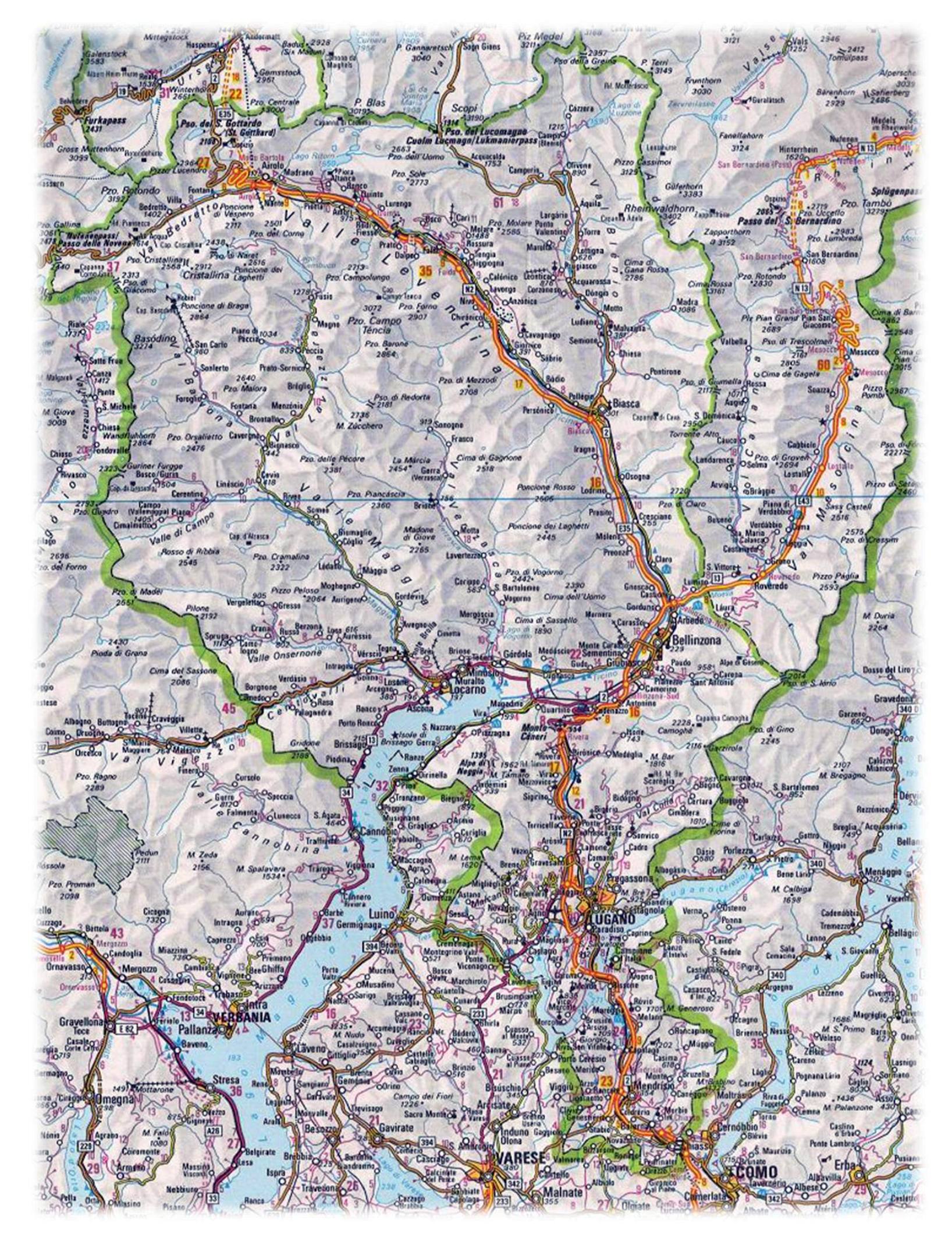 